Техника рисования Набрызг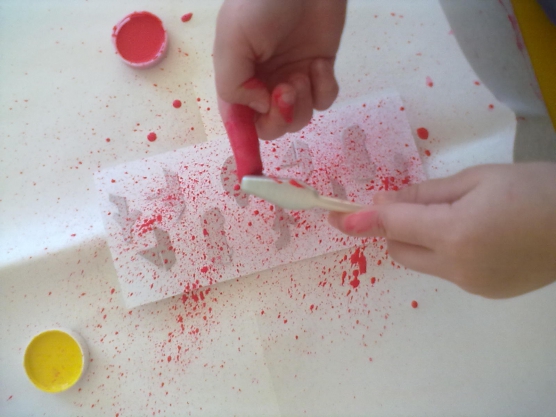 Несложная, интересная техника для творчества. Важно помнить несколько правил, приступая к рисованию:- бумага должна быть сухой, иначе брызги расплывутся;- кисточку лучше брать с жестким ворсом, широкую.Техника рисования «набрызгом»  позволяет добиться различных эффектов в зависимости от поставленной задачи. Например, при помощи набрызгивания красок можно создать плавный переход от одного оттенка цвета к другому. Варианты применения техники рисования «набрызгом»при рисовании с использованием трафаретов, шаблонов, листьев  и других предметов;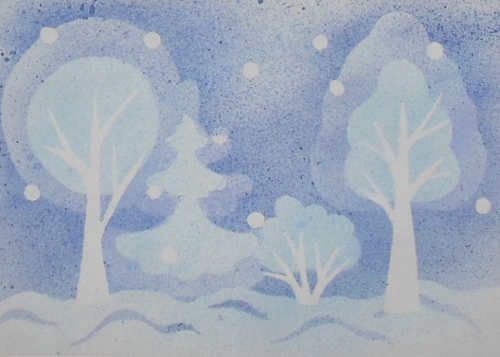 при изображении в пейзажах дождя, снега, звездного неба;для изображения листьев, кроны деревьев, цветов;для доработки, дополнения рисунков;при создании украшений, открыток, декоративных работ и поделок;в качестве фона рисунка;при тонировке бумаги для аппликативных работ;при изготовлении паспарту и др.При помощи набрызгивания зубной щеткой можно рисовать рисунки при помощи шаблона или трафарета. Трафарет (шаблон) выкладывается на лист бумаги и сверху наносится «набрызгом» краска. После этого следует аккуратно убрать трафарет.   На листе бумаге останется четкая тень. Используя трафареты, можно выполнить изображения деревьев, самых разнообразных животных и нарисовать рисунки на темы «Зимний лес», «Африканские жители», «Зоопарк», «Животные на ферме» и т.д.